Во исполнение Федерального закона от 19.05.1995 года № 81-ФЗ «О государственных пособиях гражданам, имеющим детей», постановления правительства Республики Саха (Якутия) от 20.12.2023 г. № 613 «Об утверждении на 2024 год коэффициента индексации и размеров отдельных видов социальных выплат, осуществляемых за счет средств государственного бюджета Республики Саха (Якутия), п о с т а н о в л я ю:1. Установить размер единовременной дополнительной выплаты на каждого ребенка, принятого в семью опекуна (попечителя), в приемную семью, на предметы мебели и хозяйственного обихода в размере 32 938,0 руб. с 01.01.2024 года.2. Установить базовый (минимальный) размер средств, для расчета ежемесячного денежного вознаграждения приемного родителя и патронатного воспитателя в размере 6 520 рубля с 01.01.2024 года.3. Установить размеры ежемесячных компенсационных выплат на содержание одного ребенка-сироты и ребенка, оставшегося без попечения родителей, в семье опекуна (попечителя), в приемной семье в зависимости от категории с 01.01.2024 года в следующих размерах:4. Отделу учета и отчетности администрации муниципального образования «Ленский район» (Никитина Е.И.) при начислении и выплате единовременной выплаты и ежемесячной компенсации руководствоваться размерами выплат, утвержденными данным постановлением, произвести перерасчет выплат за январь месяц 2024 года.5. Отделу опеки и попечительства  муниципального образования «Ленский район» (Селиванова Т.А.) заключить дополнительные соглашения к договорам о приемной семье.6. Признать утратившим силу постановления от 09.01.2023 года № 01-03-1/3 «О размерах компенсационных выплат на содержание детей-сирот и детей, оставшихся без попечения родителей, в семье опекуна (попечителя), в приемной семье, единовременных выплат на каждого ребенка, принятого в семью опекуна (попечителя), в приемную семью в 2023 году» и от 26.07.2023 года № 01-03-425/3 «Об установлении ежемесячного денежного вознаграждения приемному родителю».5.   Настоящее постановление вступает в силу с момента его подписания и распространяется на правоотношения возникшие с 01 января 2024 года.6. Настоящее постановление подлежит официальному опубликованию в средствах массовой информации и размещению на официальном сайте муниципального образования «Ленский район».О размерах компенсационных выплат на содержание детей-сирот и детей, оставшихся без попечения родителей, в семье опекуна (попечителя), в приемной семье, единовременных выплат на каждого ребенка, принятого в семью опекуна (попечителя), в приемную семью  и об установлении  ежемесячного денежного вознаграждения приемному родителю в 2024 годуО размерах компенсационных выплат на содержание детей-сирот и детей, оставшихся без попечения родителей, в семье опекуна (попечителя), в приемной семье, единовременных выплат на каждого ребенка, принятого в семью опекуна (попечителя), в приемную семью  и об установлении  ежемесячного денежного вознаграждения приемному родителю в 2024 годуО размерах компенсационных выплат на содержание детей-сирот и детей, оставшихся без попечения родителей, в семье опекуна (попечителя), в приемной семье, единовременных выплат на каждого ребенка, принятого в семью опекуна (попечителя), в приемную семью  и об установлении  ежемесячного денежного вознаграждения приемному родителю в 2024 годуО размерах компенсационных выплат на содержание детей-сирот и детей, оставшихся без попечения родителей, в семье опекуна (попечителя), в приемной семье, единовременных выплат на каждого ребенка, принятого в семью опекуна (попечителя), в приемную семью  и об установлении  ежемесячного денежного вознаграждения приемному родителю в 2024 годуКатегории детейРазмеры выплат в 2024 году (рублей) Размеры выплат в 2024 году (рублей) Категории детейМальчикиДевочкиот 0 до 18 месяцев23 32523 325от 18 месяцев до 3 лет23 32523 325от 3 лет до 7 лет23 32523 325от 7 лет до 11 лет23 32523 562от 11 лет до 18 лет23 55225507  Глава                              А.В. Черепанов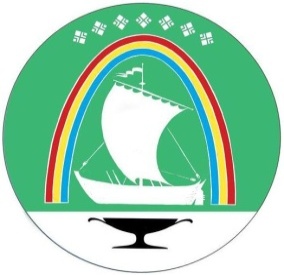 